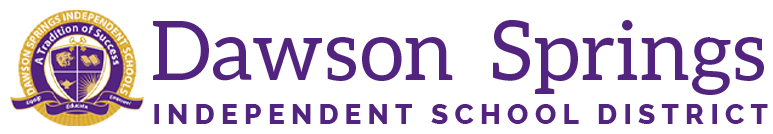 Dawson Springs Elementary SchoolWhere the teachers and students give 100% every day and failure is not an option.  Panthers Prowling to Proficiency!December 2022 Board Meeting Elementary Principal ReportJennifer WardAcademic ProgressMr. Jim Goff was here on 12/12/2022 and conducted his observations of our Reading Mastery Teachers.  We were given our +/Delta’s to view for this month.  He will return in January.Christa Lemily will return in January to work with Mrs. Vilt, Mrs. Hibbs, and Mr. Schultz.  We are continuing to focus on fluency in Mathematics and hands-on instructional delivery.Winter iReady diagnostic was administered:4th grade is showing the most improvement in both reading and math.5th and 2nd grade are close behind.READINGWe have grown from 15% of students at or above grade level to now 40% grades K-5MATHWe have grown from 8% of students at or above grade level to now 34% grades K-5PLC Conversations for the Month:CSIP Goals for the 22/23 school year have been reviewed and distributed to the different staff groups.  The final goals have been sent out to the council for approval and on to the district office.  All parties were included in the decision process.Professional Development Information: Mr. Jim Goff will return on 12/3/2022 to continue Reading Mastery training and coachingChrista Lemily will return in January to work with our math teachers.  PD for the upcoming 23/24 school year is starting to be discussed.  Teachers will be surveyed again to get their input on options for PD.  They will be allowed flexible PD days again via GRREC and WKEC.Upcoming Events: